Приложение к письму Минобрнауки Россииот «____» октября 2016 г. №______Методические рекомендациипо планированию и информационному сопровождению мероприятий  Комплексного плана противодействия идеологии терроризма в Российской Федерации на 2013-2018 годы в субъектах Российской ФедерацииМетодические рекомендации предназначены для органов исполнительной власти субъектов Российской Федерации, осуществляющих государственное управление в сфере образования, государственное управление в сфере молодежной политики, а также образовательных организаций и призваны помочь при планировании и реализации мероприятий в соответствии с Комплексным планом противодействия идеологии терроризма в Российской Федерации на 2013–2018 годы (далее – Комплексный план). Методические рекомендации по планированию мероприятий Комплексного планаРекомендации по планированию антитеррористической деятельности среди детей и молодежи в субъектах Российской ФедерацииСогласно Концепции противодействия терроризму в Российской Федерациик основным мерам по предупреждению (профилактике) терроризма относятся:информационные (разъяснение сущности терроризма и его общественной опасности, формирование стойкого неприятия обществом идеологии насилия, а также привлечение граждан к участию в противодействии терроризму);культурно-образовательные (пропаганда социально значимых ценностей и создание условий для мирного межнационального и межконфессионального диалога) (см. рисунок 1).При планировании мероприятий по противодействию идеологии терроризма в молодежной среде необходимо предусмотреть в каждом регионе (муниципалитете) субъектов Российской Федерации мероприятие по конкретному направлению, лишь в этом случае выполнение Комплексного плана будет эффективным и иметь положительные результаты.Рисунок 1. Ключевые направления антитеррористической деятельностиПеречисленные выше направления реализации Комплексного плана предполагают следующие форматы проведения мероприятий:информационно-просветительские встречи (П.2.2 р.2 (а), П.2.3 р.2 (г));фестивали и культурно-просветительские мероприятия по антитеррористической тематике (П.2.6 р.2, П.2.12 р.2, П.2.8 р.2);тематические конкурсы для СМИ (П.2.10 р.2);подготовкапроизведений антитеррористической направленности (П.2.3 р.2 (б));создание обучающих программ (П.4.6 р.4);социологические исследования для изучения общественного мнения в области противодействия терроризму и разработка рекомендаций для НАК (П.4.3р.4).Информационно-просветительские встречиПри планировании информационно-просветительских встреч в качестве целевой аудитории мероприятий рекомендуется рассматривать школьников-старшеклассников и студентов, т.е. основную целевую аудиторию воздействия со стороны радикальных движений. В данном случае нецелесообразно выбирать в качестве целевой аудитории педагогическое сообщество, сотрудников ведомственных организаций (см. таблицу 2).Таблица 2.  Информационно-просветительские встречиЭто могут быть встречи детей и молодежи с представителями антитеррористических комиссий субъектов Российской Федерации или органов местного самоуправления (далее – АТК),  Национального антитеррористического комитета (НАК), ФСБ, сотрудниками Центра по противодействию экстремизму МВД России. Также к этой группе можно отнести проведение различных слётов, конференций, организацию дискуссионных клубов и т.д.Итогом встречи может быть одобренная всеми ее участниками резолюция или меморандум о дальнейших намерениях участников, перечень правил медиабезопасности, разработанный участникам и опубликованный в школьных и/или студенческих СМИ и интернет-сообществах (со ссылками URL).Информационно-просветительские встречи могут носить индивидуальный и массовый характер и обязательны для групп риска (обучающихся 8–11 классов, студентов 1–2 курса). В качестве инициаторов таких встреч могут выступать администрации образовательных учреждений, молодежные организации, а также культурно-просветительские организации. При проведении встреч рекомендуется, чтобы количество участников-слушателей не превышало 25–30 человек, поскольку это позволит выступающему держать связь со всей аудиторией. Спикером может быть не только приглашенный специалист, но и подготовленный школьник/студент, т. к. горизонтальное общение (участники – представители одного социального уровня) может быть более эффективным, чем вертикальное (участники – представители разных социальных уровней).Одной из главных составляющих таких информационно-просветительских встреч должен быть сбор обратной связи об обсуждаемых вопросах и представленных материалах (просветительских брошюрах, кинофильмах, видеороликах): в данном случае под обратной связью понимается реакция участников встречи на озвученные вопросы, собранная в виде анкет или онлайн-опросов. Рекомендуется включать в отчетную документацию по проведенным мероприятиям аналитические материалы по собранным отзывам.Фестивали и культурно-просветительские мероприятия по антитеррористической тематикеПри планировании тематических фестивалей и культурно-просветительских мероприятий необходимо обратить внимание на организацию в их рамках круглых столов, тематических встреч с представителями диаспор и этносов, проживающих в субъекте. Одним из планируемых результатов фестивалей и культурно-просветительских мероприятий может быть резолюция участников, включающая в себя решения молодежных организаций по антитеррористическому и антиэкстремистскому просвещению. Данные о проведенных в рамках Комплексного плана мероприятиях рекомендуется публиковать в общедоступных источниках: СМИ, интернет-сайтах мероприятий, сообществах в социальных сетях (таблица 3).Таблица 3 – Фестивали и культурно-просветительские мероприятияПример: организация школьных клубов "Мы разные, но мы вместе", "Знания ради мира и добра" (Самарская область); цикл окружных интерактивных игр "Россия – наш общий дом!" (Ямало-Ненецкий автономный округ); XI окружной детский фестиваль народного творчества "Все краски Ямала" (Ямало-Ненецкий автономный округ).В результате таких мероприятий участники могут ориентироваться в культурном многообразии региона, понимать ценности различных национальностей, что в конечном итоге формирует уважительное отношение к представителям различных этносов. Тематические конкурсы для СМИПри организации и проведении тематических конкурсов для СМИ рекомендуется расширить трактовку П.2.10 р.2 Комплексного плана, который подразумевает организацию всероссийских конкурсов по антитеррористической тематике, и допускать к участию начинающих журналистов: авторов текстов в студенческих и школьных СМИ, официальных сайтах школ, ссузов, вузов. Принимать к рассмотрению также публикации в официальных сообществах учебных заведений в социальных сетях, блогах и т. д. (таблица 4).Таблица 4 – Тематические конкурсы для СМИК примеру, во многих субъектах Российской Федерации проводятся конкурс на лучшее освещение темы противодействия идеологии терроризма и экстремизма, гармонизации межнациональных отношений и развития толерантности в средствах массовой информации и конкурс социального видеоролика по антитеррористической и антиэкстремистской тематике.Один из важных итогов данных мероприятий – размещение в открытом доступе большого количества качественных публикаций антитеррористической и антиэкстремистской направленности.Подготовка произведений антитеррористической направленностиПодготовка произведений антитеррористической направленности предполагает создание медиаконтента, в т. ч. текстов (таблица 5).Таблица 5. Подготовка произведений антитеррористической направленностиПримеры: Методические рекомендации по профилактике экстремизма в образовательных учреждениях среднего общего образования, начального, среднего и высшего профессионального образования, муниципальных спортивных учреждениях, муниципальных учреждениях культуры, молодежной политики города Красноярска (Красноярский край); сборник "Формирование системы противодействия экстремизму в молодежной среде", учебно-методическое пособие. Под общей редакцией В.В. Калмыкова,Е.А. Плеханова – Владимир: Изд-во "Атлас", 2015 (Владимирская область); "Видеоролик, посвященный Дню солидарности в борьбе с терроризмом" (Ростовская область).Обучающие программыРазработка и реализация обучающих программ обусловлена, прежде всего, основной задачейобеспечения у детей и молодежи стойкого неприятия идеологии терроризма – проведением просветительской деятельности. В этой связи обучающие программы должны учитывать:различные целевые аудитории – от школьников до специалистов органов исполнительной власти; различные виды работ – от проведения разовых лекций до постоянно реализуемых образовательных программ.Просветительская работа реализуется через разработку и внедрение специальных дополнительных образовательных программ, методических рекомендаций и учебных пособий для использования в: образовательном процессе школьников и студентов; повышении квалификации педагогов и государственных и муниципальных служащих; информационно-разъяснительной работе с родителями учащихся.Минобрнауки России в субъекты Российской Федерации направлены разработанные совместно с Федеральным институтом развития образования, образовательными организациями высшего образования образовательные программы, к примеру: «Гражданское населениев противодействии распространению идеологии терроризма», «Угрозы, формируемые распространением идей терроризма и религиозного политического экстремизма». Образовательные организации реализуют модули образовательных программ, которые встраиваются в образовательный процесс. Например,  «История возникновения и развития религиозного экстремизма, а также противодействия ему», «Анализ работы террористических организаций и практические рекомендации по распознанию и упреждению вербовки», «Психологические аспекты экстремизма и терроризма» и т.д.Также разработаны методические рекомендации по организации деятельности, направленной на межнациональное и межконфессиональное согласие; предупреждению ксенофобии и деструктивных настроений среди молодежи, которые должны учитываться при преподавании предметов Комплексного учебного курса «Основы религиозных культур и светской этики» в общеобразовательных организациях.При разработке образовательных программ и модулей образовательных программ следует также использовать материалы, размещаемые на специализированном федеральном интернет-ресурсе «Наука и образование против террора», созданном на базе Южного федерального университета.Вопросы, связанные с противодействием идеологии терроризма, также должны встраиваться в образовательную программу курса «Основы безопасности жизнедеятельности», изучаемого в образовательных организациях общего и среднего профессионального образования. Также можно использовать рекомендацииразработанные совместно с Минкомсвязью России и Советом Федерации Федерального Собрания Российской Федерации – поограничению в образовательных организациях доступа обучающихся к видам информации, распространяемой посредством сети Интернет, причиняющей вред здоровью и (или) развитию детей, а также несоответствующей задачам образования (письмо от 28 апреля 2014 г. № ДЛ-115/03).В последнее время особо актуальна проблемасоциально-психологического сопровождения детей и подростков с девиантным поведением, в том числе из семей участников бандформирований. По названной тематике Минобрнауки России направлены в субъекты Российской Федерации методические рекомендации, которые возможно взять за основу обучающих программ для родителей, социальных педагогов.В ходе реализации обучающих программважнопроводить анкетирование для изучения мнения, оценки и принятия решений по внесению корректив по данному направлению работы (примерная форма анкеты представлена в таблице 6):Таблица 6.Анкета опросаСоциологические исследования для изучения общественного мнения в области противодействия терроризму При проведении социологических исследований рекомендуется использовать аудиторный подход, предполагающий проведение опросов и анкетирования в различных возрастных группах, в том числе с использованием возможностей сети Интернет. В первую очередь, целью таких исследований могут быть заявлены: выявление степени знакомства целевой аудитории с радикальными идеологиями, уровень толерантности, знание культурных особенностей региона и др. Аналитические материалы, составленные на основе изучения результатов исследования с описанием методики, обязательно включать в отчетные материалы для Минобрнауки России и АТК в целях их учёта в планировании или коррекции работы.Таблица 7 – Социологические исследованиядля изучения общественного мнения в области противодействия терроризмуРекомендации по представлению информации в отчете о ходе выполнения мероприятий Комплексного планаОтчет представляется в виде заполненной таблицы (см. таблицу 8):Таблица 8 – Отчет о выполнении мероприятий Комплексного планаНе допускается изменение таблицы: нельзя убирать строки и столбцы, изменять нумерацию пунктов.Таблица заполняется шрифтом TimesNewRoman, 12 пт, интервал – 1,5.Отчетную документациюнеобходимо присылать в следующих форматах:заполненная таблица в форматеXLS (MSOfficeExcel);сопроводительное письмо с подписью ответственного лица и контактами для уточнения информации в формате PDF.Каждое мероприятие оформляется отдельной строкой.Таблица присылается с заполненными столбцами 1–2. Название пунктов оставлять в неизменном виде (не перефразировать).Каждый столбец (№№3––11) должен быть заполнен регионом.В столбце 3 "Проведенные в субъекте РФ мероприятия"перечисляются мероприятия, проведенные в регионе за отчетный период (календарный год). Обязательно обозначается форма мероприятия(фестиваль, конкурс, встреча и т. д.) и название.Пример: социологическое исследование "Диагностика и прогнозирование рисков в этноконфессиональной сфере автономного округа"; межрегиональный слет юных патриотов России кадетских корпусов, суворовских училищ, лицеев, патриотических клубов "Равнение на Победу"; конкурс на лучшее освещение темы противодействия идеологии терроризма и экстремизма, гармонизации межнациональных отношений и развития толерантности в средствах массовой информации "Чуваший против террора".В столбце 4 "Дата (сроки) проведения" пишутся конкретные даты с указанием дня, месяца и года. Не допустимо указание сроков в формате"апрель–май 2016 г.".Пример: 14.02.2016; 22–23.04.2016; 15.03–25.04.2016.В столбце 5 "Место проведения" указывается населенный пункт (город, село, поселок городского типа, станица, хутор, аул и т. д.), учреждение-организатор.Пример: г. Ростов-на-Дону, организаторы: ЮФУ, ДГТУ, НЦПТИ; г. Морозовск, МОУ СОШ №1.В столбце 6"Категория и количество участников"указывается та целевая аудитория, на которую направлено конкретное мероприятие.Пример: школьники 8–10 классов; студенты 1–2 курса; молодежь 18–25 лет. Количество указывается точно, без использования слов "более", "не менее", "свыше". Пример: 48 человек, 97 человек; 135 человек.В столбце 7"Результат мероприятия"размещаются ссылки на электронные ресурсы, созданные в результате реализации проектов по Комплексному плану, ссылки на страницы сообществ в социальных сетях и на образовательных порталах в сети Интернет (при организации фестивалей, например).Также оценить эффективность проводимой деятельности позволят дополнительные материалы к отчету: сценарии мероприятий, резолюции научных конференций, круглых столов, семинаров, аудиовизуальные материалы, разработанные в субъектах. Данные материалы необходимо поместить в приложении.Пример:издан сборник методических материалов "Организация работы в ОО, направленной на межнациональное согласие, противодействие этнической и религиозной нетерпимости" (100 экз.); разработано 8 проектов на тему "Культура межнационального общения"; повышение квалификации прошли 74 педагога ДПО.В столбце 8 "Освещение в СМИ" указываются ссылки на публикации в СМИ (пресс-релизы, пост-релизы, статьи, обзоры, интервью, заметки). СМИ в данном случае трактуются широко и включают не только газеты, журналы, телевидение, но и блоги, официальные группы образовательных учреждений, общественных организаций в соцсетях.Пример: информация размещена на сайте Министерства образования и науки Мурманской области:http://minobr.govmurman.ru/activities/mto/kbou/inf_bez/.В столбце 9"Запланированные мероприятия"перечисляются мероприятия, которые планируется провести в следующем отчетном периоде. Обязательно обозначается форма мероприятия (фестиваль, конкурс, встреча и т. д.) и название. Оформляется данная информация также, как в столбце 3 "Проведенные в субъекте РФ мероприятия".В столбце 10 "Запланированные публикации в СМИ" указывается количество и тип планируемых публикаций по каждому запланированному мероприятию.Пример: 3 видеоролика в популярном сообществе региона, 1 публикация в региональной газете.В столбце 11"Дата (сроки) проведения"допускается указание сроков без конкретных дат, за исключением тех случаев, когда есть привязка к какому-либо событию.Пример: август 2017 г.; сентябрь – октябрь 2017 г.; 03.09.2017.В рамках одного отчета недопустимо указывать одно и тоже мероприятие в несколькихпунктах Комплексного плана. Для каждого пункта Комплексного плана необходимо разработать новое событие.Методические рекомендации по информационному сопровождению мероприятий Комплексного планаРекомендации по стратегическому планированию информационного сопровожденияПод информационным сопровождением мероприятий Комплексного плана понимается деятельность по обеспечению максимально широкого информационного освещения антитеррористической деятельности в традиционных СМИ и сети Интернет.Необходимость информационного сопровождения обусловлена растущей активностью радикальных группировок в информационном пространстве в целом. При этом антитеррористическая и антиэкстремистская деятельность остается неизвестной и непрозрачной для гражданского общества. Планирование информационного сопровождения предполагает два уровня (см. рисунок 2):стратегическое планирование; реализация выработанной стратегии.Рисунок 2 – Планирование информационного сопровождения мероприятий Комплексного планаОсновные принципы информационного сопровождения мероприятий Комплексного плана основываются на базовых принципах:акцентирование внимание на мероприятиях, рассчитанных на массовую аудиторию;создание и поддержка информационного фона;оценка эффективности.Основная задача информационного сопровождения – донесение сообщения до максимального числа целевой аудитории (это группы риска: старшеклассники, обучающиеся профессиональных образовательных организаций и студенты). При планировании информационного сопровождения мероприятий в рамках Комплексного плана региональным министерствам рекомендуется учитывать следующие аспекты:целевая аудитория СМИ и интернет-ресурсов, на которых размещаются пресс-релизы и новости о прошедших событиях, должна совпадать с целевой аудиторией организуемых мероприятий Комплексного плана;заблаговременное информирование предполагает рассылку пресс-релиза мероприятия, а также отдельную работу с интернет-сообществами;периодичность выхода публикаций определяет план-график реализации Комплексного плана;в рамках информационного сопровождения могут быть организованы отдельные медиа-события (пресс-конференции, брифинги, PR-акции);тематика публикаций в рамках информационного сопровождения должна совпадать с тематикой организуемых мероприятий.Результатом взвешенного планирования информационного сопровождения является утвержденный медиаплан. Медиаплан – это целевой, программный документ, определенным образом структурированный, и представляющий собой систему расчетов, обоснований, описание мер и действий по работе со средствами массовой информации с учетом максимальной эффективности.Планирование информационного сопровождения условно можно разделить на четыре этапа:Анализ информационного поля:На данном этапе необходимо изучить интернет-ресурсы и СМИ, которым отдает предпочтение целевая аудитория мероприятий Комплексного плана, выявляются особенности популярных публикаций. Рекомендуется выработать набор характеристик публикуемых материалов, способных привлечь большую часть целевой аудитории (тип материала – видеоролик, аудиозапись, фоторепортаж и др.).Принятие решения об охвате аудитории:Понятия охвата и частоты относятся к базовым понятиям медиапланирования. Охват носителя (или схемы размещения) – это число лиц целевой аудитории, которые познакомятся с публикацией хотя бы один раз за определенный период (в процентах или в абсолютных числах). Например, посещаемость официального сайта регионального министерства составляет 3000 уникальных посетителей в день, из них к целевой аудитории (студенты) относится 1500 пользователей. Т. е. охват целевой аудитории за сутки для публикации равен 1500 человек. При оценке данного показателя необходимо выделить каналы распространения информации с максимальным охватом целевой аудитории.Сравнительный анализ и выбор носителей для публикаций антитеррористической и антиэкстремистской направленности:Решение о выборе медиа для размещения публикаций следует принимать, исходя из конкретного мероприятия. Например, информация о заседании региональной АТК будет интересна для муниципальных властей, руководителей образовательных организаций, поэтому ее размещают на официальных интернет-ресурсах, в региональных СМИ. В то время как информация о кинофорумах, фестивалях интересна активной молодежи, поэтому ее необходимо размещать в тематических интернет-сообществах и социальных сетях.Разработка схем размещения антитеррористических и антиэкстремистских материалов:Схема размещения публикаций антитеррористической и антиэкстремистской направленности составляется таким образом, чтобы достичь максимально возможного охвата целевой аудитории. При этом желательно выбирать СМИ и интернет-площадки, аудитория которых не пересекается, а также планировать публикации для одной и той же целевой аудитории не реже 1 раза в месяц.Медиаплан информационного сопровождения мероприятий Комплексного плана может быть представлен в виде таблицы (см. таблицу 9). С ее помощью региональные министерства смогут отслеживать периодичность публикаций антитеррористического и антиэкстремистского характера, охват, а также эффективность использования медиа. Данные из таблицы вносятся в столбец 10 "Запланированные публикации в СМИ" отчета, передаваемого в НАК и региональную антитеррористическую комиссию, в соответствии с запланированными мероприятиями на следующий отчетный период. Медиаплан составляется ответственным сотрудником, подписывается руководителем, курирующим эту работу (министр/глава департамента).Таблица 9 – Медиаплан информационного сопровождения мероприятий Комплексного планаПродолжение таблицы 92.2. Рекомендации по реализации выбранной стратегии информационного сопровожденияРеализация стратегии информационного сопровождения предполагает планомерную работу с различными медиа. Рекомендуется обратить внимание на то, что информация об антитеррористической и антиэкстремистской деятельности должна быть запоминающейся и появляться с определенной периодичностью.Сопровождение отдельного мероприятия Комплексного плана может быть реализовано следующим образом:Анонс мероприятия – рассылка первичного сообщения (это может быть пресс-релиз) для СМИ и размещения сообщения на региональноминтернет-ресурсе (сайт регионального министерства, официальная группа вуза, ссуза в социальных сетях) – за месяц до даты проведения.Анонс мероприятия представляет собой информационное сообщение, отвечающее на вопросы: что, где, когда и кто проводит. Информация может предоставляться дозировано, обязательный элемент – наличие прямых контактов организаторов (см. рисунок 3).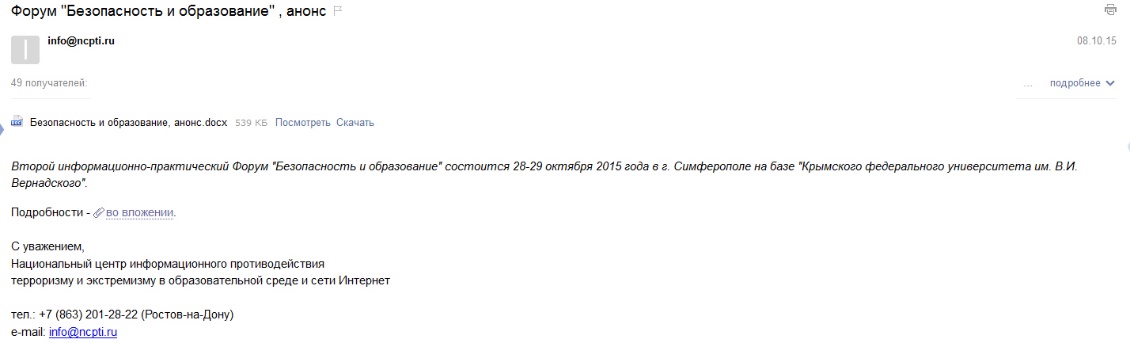 Рисунок 3 – Анонс мероприятияКраткий пресс-релиз – рассылка для СМИ и размещение на интернет-ресурсах – за две недели до даты проведения мероприятия.Краткий пресс-релиз представляет собой расширенное информационное сообщение, завершается приглашением представителей СМИ (как вариант – блогеров) посетить мероприятие (см. рисунок 4).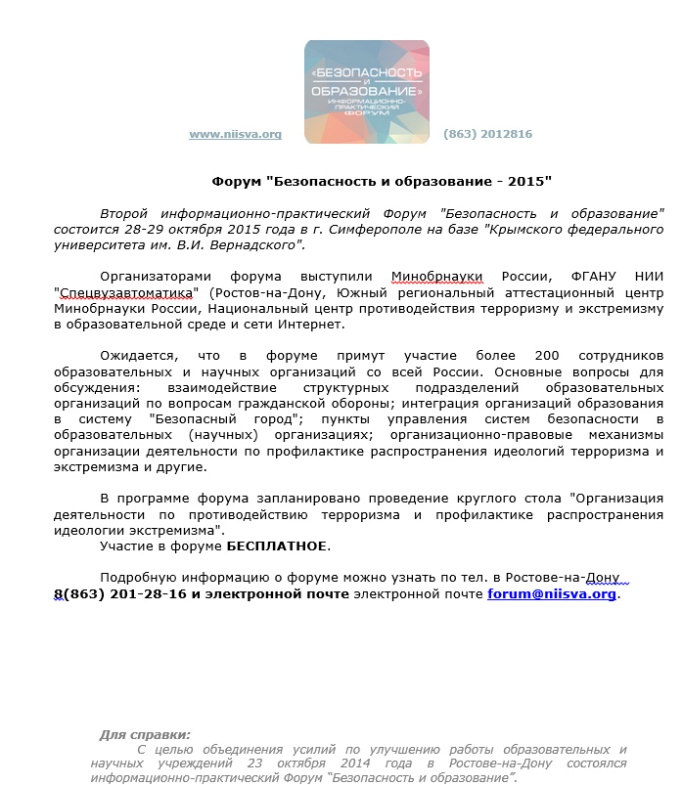 Рисунок 4 – Краткий пресс-релизПодробный пресс-релиз – рассылка для СМИ и размещение на интернет-ресурсах – накануне даты проведения мероприятия.Подробный пресс-релиз включает в себя информационное сообщение, программу мероприятия с акцентированием конкретных событий, чтобы представители медиа могли ориентироваться в происходящем на мероприятии. Обязательный элемент – представление спикеров мероприятий, основных участников (образец - рисунок 5).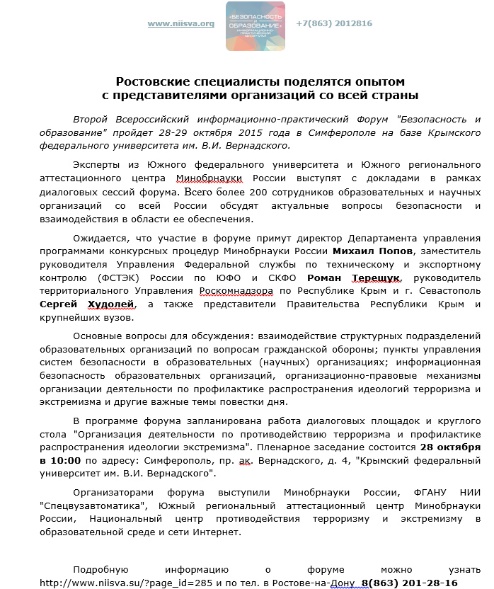 Рисунок 5 – Подробный пресс-релизОнлайн-трансляция мероприятия – для пользователей сети Интернет – в даты проведения мероприятия на интернет-ресурсах и в официальных группах в социальных сетях;Онлайн-трансляция мероприятия в сети Интернет предполагает информирование пользователей о происходящем, может быть трех типов: текстовой, видео или аудио. Допускается комментированный онлайн-фоторепортаж (см. рисунок 6).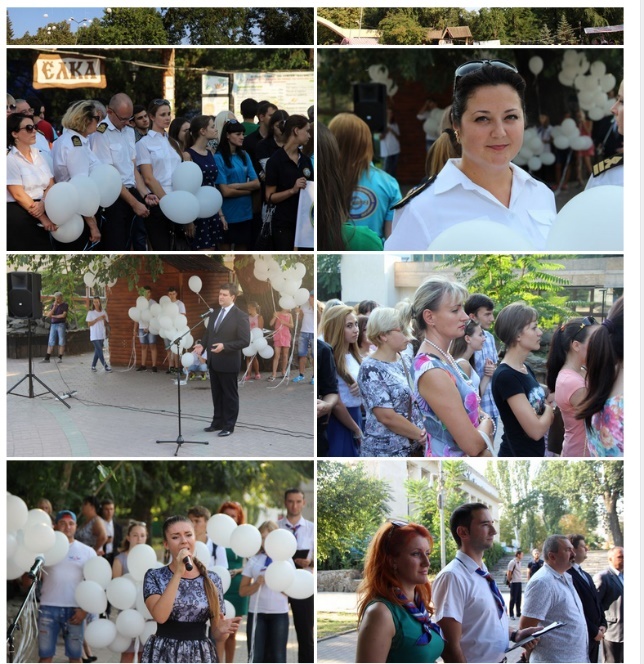 Рисунок 6 – Фоторепортаж митинга в День солидарности борьбы с терроризмом в официальной группе НЦПТИ "vk.com/ncpti_rnd"Заключительный пресс-релиз с комментариями участников – размещается в деньзавершения мероприятия или на следующий день.Заключительный пресс-релиз представляет собой отчет (или репортаж) с прошедшего мероприятия со сведениями об участниках, обсужденных вопросах, ключевых событиях, включает комментарии участников о прошедшем событии, сопровождается фото, видео или аудиоматериалами (см. рисунок 7). 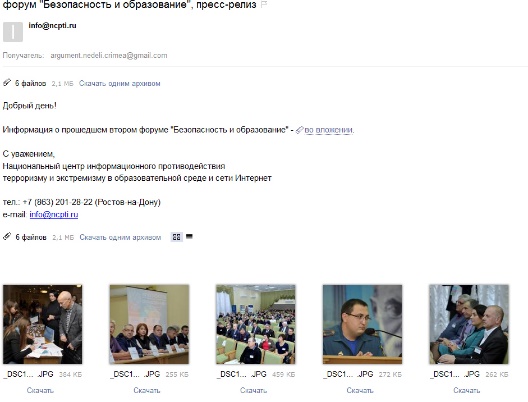 Рисунок 7 – Заключительный пресс-релиз с комментариями участниковПримерный текст пресс-релиза:"Безопасность и образование":кадровая политика и опыт взаимодействияВторой информационно-практический форум "Безопасность и образование" собрал в Симферополе участников со всей России. Ключевыми вопросами для обсуждения стали обеспечение безопасности образовательного процесса и образовательных учреждений. Эксперты из Москвы и Санкт-Петербурга представили ряд докладов, посвященных опыту взаимодействия различных структур и подготовки кадров в области обеспечения безопасности.В форуме приняли участие 178 представителей 95 образовательных организаций. Они представляли 36 субъектов и 3 города федерального значения Российской Федерации. На базе Крымского федерального университета им. Вернадского в течение двух дней обсуждали вопросы комплексной безопасности образовательных организаций, их антитеррористической защищенности и информационной безопасности.В рамках форума работали круглые столы. Один из них был посвящен общим вопросам режима секретности в образовательных учреждениях, где представители отдела защиты государственной тайны Минобрнауки России давали пояснения на "открытые" вопросы. На другом круглом столе опытом организации деятельности по противодействию терроризма и профилактике распространения идеологии экстремизма с участниками форума поделились представители Национального центра противодействия терроризму и экстремизму в образовательной среде и сети Интернет и Санкт-Петербургского государственного аграрного университета.Эффективную работу форума отметили многие его участники. По словам организаторов, слушатели проявили особый интерес к теме обеспечения комплексной безопасности в образовательных учреждениях и организации деятельности по противодействию терроризма и профилактике распространения идеологии экстремизма в образовательных учреждениях.Комментарии участников форума:"Проблемы безопасности в образовательной среде в наши дни приобрели особую актуальности и жизненно важную необходимость. В условиях внедрения современных информационных технологий во все сферы общественной жизни понятие "безопасность" объективно становится определяющим в для общества и государства".О.А. Морозов, начальник отдела мобилизационной подготовки Минобрнауки России: "Профилактика идеологии терроризма и экстремизма является очень важной задачей в деле воспитании молодежи. При этом решение данной задачи требует принятия следующих мер:- ведение постоянного анализа Интернет-пространства с целью выявления и блокирования фактов пропаганды террористической идеологии;- предоставление возможности подключения к процессу выявления противоправного контента бдительных Интернет-пользователей;- разработка и актуализация методического обеспечения процесса информационного противодействия терроризму и экстремизму;- ведение разъяснительной работы с целью описания сущности терроризма и экстремизма, а также формирование стойкого неприятия обществом идеологии насилия;- привлечение молодежи к участию в противодействии терроризму, экстремизму, национализму и религиозному фундаментализму в образовательной среде".Р.Л. Лашин, начальник отдела департамента управления программами и конкурсных процедур Минобрнауки России: "Стратегии экстремистских движений по отношению к молодежной среде, и другие инструменты влияния экстремистских сообществ в сети Интернет являются доминирующими и соответствуют теории ведения психологических войн: цель которых – достижение устойчивого результата в формировании общественного мнения, закладывание установок и паттернов поведения в подсознание масс. В реализации стратегий используются такие каналы коммуникации, как сайты, сообщества в социальных сетях, страницы анонимных пользователей сети Интернет".При проведении массовых мероприятий регионального значения по антитеррористической и антиэкстремистской тематике рекомендуется прибегать к специальным пресс-мероприятиям: пресс-подходы вовремя мероприятия или пресс-конференции, брифинг и др. Работа СМИ при этом может строиться отдельно – в зависимости от поступающих запросов журналистов могут быть организованы интервью, пресс-завтраки и другие мероприятия.Вся деятельность по информационному сопровождению мероприятий антитеррористической и антиэкстремистской направленности должна быть оценена с учетом эффективности, которая предполагает количественные и качественные оценки. Количественный показатель измеряется в штуках (количество публикаций, видеороликов, аудиопрограмм) и в рублях (подсчитывается стоимость рекламы, эквивалентной полученному количеству и площадям публикаций). Качественный показатель предполагает долю охваченной аудитории от всей целевой аудитории мероприятия Комплексного плана в регионе.2.3. Общие рекомендации по тематическим пунктам Комплексного плана, относящимся к информационному сопровождениюДля информационного сопровождения антитеррористической деятельности в Комплексном плане предусмотрены пункты, касающиеся информационного сопровождения антитеррористической деятельности: В разделе 2:пункт 2.3 - для формирования у молодежи стойкого неприятия идеологии терроризма:б) подготовить и издать произведения антитеррористической направленности (научно-популярного, документального и художественного характера), а также включить в научно-популярную и учебно-методическую литературу разделы с разъяснениями угроз, вызываемых распространителем идей терроризма и религиозно-политического экстремизма, межнациональной и межконфессиональной розни;пункт 2.4 - в целях формирования единого антитеррористического информационного сообщества на основе постоянно действующих и взаимоувязанных информационных ресурсов:а) обеспечить подготовку и размещение информации антитеррористического содержания, в том числе видеороликов, в социальных сетях и блогах, на международных федеральных и региональных информационных ресурсах сети Интернет, а также на сайтах посольств Российской Федерации за рубежом;б) обеспечить создание на базе образовательных организаций высшего образования специализированных информационных ресурсов по проблемам профилактики терроризма для педагогов, психологов, социальных работников, молодежных центров и общественных объединений;пункт 2.8 - вцелях поддержания национальных и религиозных традиций населения Российской Федерации на постоянной основе:в) организовать издание федерального литературно-художественного альманаха, пропагандирующего уважение культуре народов, проживающих на территории России;в разделе 5:пункт 5.4 – обеспечить подготовку и направление (один раз в полугодие) в аппарат НАК отчетов о ходе выполнения мероприятий Комплексного плана, в котором отражать:а) сведения о реализации мероприятий и принятые меры в целях их проведения;б) проблемы, выявленные в ходе реализации мероприятий, и принятые меры в целях их преодоления; в) предложения по повышению эффективности мероприятий.Одно из них касается выпуска произведений и методической литературы антитеррористического содержания. Это могут быть научно-популярные статьи, художественные произведения, рекомендации в формате инфографики и серии информационных карточек с иллюстрациями (П.2.3 р.2 (б)).На данный момент уже разработано достаточное количество видеороликов, фильмов, методических материалов, плакатов по антитеррористической деятельности (см. ресурсы "www.scienceport.ru", "НЦПТИ.рф", "vk.com/ncpti_rnd"). Их можно использовать для первичного наполнения страниц в социальных сетях, на молодежных порталах, интернет-ресурсах образовательных организаций, но этого недостаточно для выполнения требований в этом направлении (П.2.4 р.2). В дальнейшем необходимо вести работу по подготовке собственных публикаций. Реализацию этого направления можно вести совместно с другими видами антитеррористической деятельности, например, с организацией конкурсных мероприятий "Лучшая телевизионная программа", "Лучший телевизионный фильм", "Лучшая журналистская работа" (П.2.10 р.2).Информационное сопровождение антитеррористической и антиэкстремистской деятельности ориентировано на молодежь (дети школьного возраста, студенты ссузов, вузов). Учитывая целевую аудиторию, работу в этом направлении рекомендуется адаптировать в соответствии с возрастом и кругом интересов молодежи. В качестве основного информационного пространства в настоящее время выступает интернет-среда. По последним данным ВЦИОМ от 15 мая 2016 года, в России две трети граждан (70 %) пользуются интернетом. Самой популярной социальной сетью является "ВКонтакте", среди молодежи в возрасте 18–24 лет предпочтение ей отдает подавляющее большинство (86 %). Социальная сеть "Одноклассники" менее популярна, предпочтение ей отдает 42 % опрошенных.Согласно другому исследованию, 55 % опрошенных используют интернет для получения необходимой информации, расширения кругозора, отслеживания новостей, событий в мире и стране, 50 % – для работы/учебы, вопреки распространенному мнению о том, что интернет используется в первую очередь для игр – 31 %, и общения с людьми близких по интересам – 32 %.Представленные данные являются отражением современной реальности, поэтому информационное сопровождение рекомендуется в первую очередь вести, используя интернет, приложения мобильных устройств.В соответствии с П.2.4 р.2 (б), который предполагает создание на базе образовательных организаций специализированных информационных ресурсов для специалистов, работающих с молодежью, рекомендуется охватывать большее количество порталов образовательных организаций, а для молодежи информационные материалы размещать в социальных сетях и на интернет-платформах, ориентированных для данной категории пользователей.В пункте П.2.3 р.2 (б) необходимо описать, какие методические материалы, произведения антитеррористической направленности (научно-популярного, документального или художественного характера) были изданы по итогам семинаров. С учетом целевой аудитории произведения рекомендуется издавать в научно-популярном стиле, информация не должна быть перегружена сложной терминологией. Сообщения делить на основные темы/главы, сопровождать иллюстрациями, важные смысловые детали выделять в общем тексте изменением РАЗМЕРА и начертания текста (применение жирного начертания или курсива), правила рекомендуется оформлять в рамку. Для популяризации и охвата наибольшего количества аудитории, в распространении информационных материалов использовать ресурсы сети Интернет. Эти же рекомендации относятся к реализации П.2.8 р.2 (в).Согласно П.2.4 р.2 (б) Комплексного плана предполагается создание тематических разделов на интернет-ресурсах на сайте образовательного учреждения, общественной организации и т. п. с указанием ссылок на сайты www.scienceport.ru, НЦПТИ.рф. Страницу необходимо наполнить информационными материалами. В течение года должно быть не менее 20 обновлений на сайте. Также необходимо создать официальные группы образовательных учреждений, общественных организаций и т. п. в социальных сетях, если они еще не были созданы или если группы есть, но неофициальные. В группе в социальной сети сообщения антитеррористического и антиэкстремистского характера должны появляться не реже 1 раза в неделю, т. е. в течение года должно быть сделано не менее 50 публикаций. Ссылки на каждую публикацию обязательно указываются в отчете.Как уже отмечалось выше, для привлечения молодежи к актуальной теме антитеррористической деятельности, рекомендуется использовать такую форму работы как организация конкурсных мероприятий. Одним из способов создания информационных ресурсов может быть организация конкурсных работ среди студентов и старших школьников в разработке интернет-страниц (сайтов) и мобильных приложений.П.5.4 р.5 предполагает отправку отчета о ходе выполнения мероприятий Комплексного плана в НАК. Данный отчет после корректировки может быть опубликован в специальном разделе на сайте регионального министерства. Под корректировкой понимается в данном случае исключение столбцов 9–11 из таблицы, т. к. не следует обнародовать информацию о планируемых мероприятиях в течение года.Лучшим способом представить данную информацию будет написание и размещение аналитической записки, обзора (с фотоотчетом), презентации.Список рекомендованных источниковДополнительная образовательная программа "Гражданское население в противодействии распространению идеологии терроризма". Министерство образования и науки Российской Федерации. – М., 2015.ИГИЛ – это не ислам! ФГБОУ ВПО "Уральский государственный горный университет". – Екатеринбург, 2015.Караваев А.Г. Методические рекомендации по совершенствованию пропагандистской работы в сфере противодействия распространению идеологии терроризма в субъектах Российской Федерации. – М., 2013.Колесов Д.В., Максимов С.В., Соколов С.В. Остановим терроризм. – М., 2012.Колесов Д.В., Максимов С.В., Соколов С.В. Что такое терроризм? – М., 2012.Наука и образование против террора [Электронный ресурс]/ URL http://scienceport.ru/.Национальный антитеррористический комитет [Электронный ресурс]/ URL: http://nac.gov.ru.Национальный центр информационного противодействия терроризму и экстремизму в образовательной среде и сети Интернет [Электронный ресурс] / URL: НЦПТИ.рф.НЦПТИ. Информационно-просветительский ресурс.Группа в социальной сети "Вконтакте" [Электронный ресурс] / URL: http://vk.com/ncpti_rnd.Общественная безопасность: новые идеи и вызовы времени. Материалы межрегиональной научно-практической конференции по профилактике экстремизма. – Мелеуз, Республика Башкортостан, 2016.Противодействие терроризму в Российской Федерации и личная безопасность граждан. Вопросы и ответы. – М., 2008.Страшная сказка ИГИЛ. Подготовлено Общественной палатой РФ. – М., 2015.ИГИЛ- Угроза человечеству. Почему необходимо уничтожить терроризм ПодготовленоОбщественной палатой РФ. – М., 2016.Экстремизм – идеологияи основа терроризма. 
Пособие дляучащихся 10–11 кл./ под.ред. А.Т. Смирнова. – М., 2011.Эмануилов Р.Я., Яшлавский А.Э. Терроризм под флагом веры.М., 2015.Целевая аудиторияШкольники 8–11 классов, учащиеся ссузов, студенты вузовОрганизаторОбразовательные учреждения, молодежные организации, культурно-просветительские организации и т. п.Количество участниковНе более 25–30 человек (класс, учебная группа)Формат мероприятияЛекция с элементами беседы, пресс-конференция, мастер-класс, тренинг и т. п.Обратная связьАнкета (в т. ч. онлайн)РезультатЛистовка, плакат, интервью, газета (в т. ч. школьная, вузовская и т. п.), журнал, мероприятие для учащихся младших классов/курсов и т. д.КоличествоНе менее двух раз в год в каждом регионеЦелевая аудиторияШкольники 1–11 классов, учащиеся ссузов, студенты вузовОрганизаторОбразовательные учреждения, молодежные организации, культурно-просветительские организации и т. п.Количество участниковЗависит от формата мероприятия: от 10 человек до нескольких тысячФормат мероприятияФестиваль, концерт, экскурсия, лекция с элементами беседы, пресс-конференция, мастер-класс, тренинг, уроки медиабезопасности и т. п.Обратная связьАнкета (в т. ч. онлайн)РезультатЛистовки, плакаты, видеоролики, анимационные ролики, интервью, газета (в т. ч. школьная, вузовская и т. п.), журнал, мероприятие для учащихся младших классов/курсов и т. д.КоличествоНе менее 2 раз в год в каждом регионе Целевая аудиторияЖурналисты, школьники 8–11 классов, учащиеся ссузов, студенты вузовОрганизаторОбразовательные учреждения, молодежные организации, культурно-просветительские организации и т. п.Количество участниковот 10 человекФормат мероприятияОнлайн/офлайнОбратная связьАнкета (в т. ч. онлайн)РезультатПубликации, размещенные на сайте конкурса или опубликованные в сборнике (в т. ч. электронном)КоличествоНе менее одного раза в год в каждом регионеЦелевая аудиторияШкольники 1–11 классов, учащиеся ссузов, студенты вузовОрганизаторОбразовательные учреждения, молодежные организации, культурно-просветительские организации и т. п.Количество участниковЗависит от формата мероприятия: от 10 человек до нескольких тысячФормат произведенияКниги, статьи, комиксы, видеоролики, анимационные ролики, инфографика, школьная или студенческая газета и т. д.Обратная связьАнкета (в т. ч. онлайн)РезультатКниги,статьи, комиксы, видеоролики, анимационные ролики, инфографика, школьная или студенческая газета и т. д.КоличествоНе менее 1 позиции в течение года в каждом регионе Добрый день! Просим оценить представленные тезисы о материале антитеррористической направленности "Название материала" по шкале от 0 (категорически не согласен) до 10 (полностью согласен) по каждому пункту.Добрый день! Просим оценить представленные тезисы о материале антитеррористической направленности "Название материала" по шкале от 0 (категорически не согласен) до 10 (полностью согласен) по каждому пункту.Представленный материал доступно и понятно рассказывает о преступной идеологии терроризмаПредставленный материал не вызывает чувства протеста или неприятия изложенных в нем сужденийМне ясна главная мысль, изложенная в материале Я понимаю, зачем мне показали данный материалЯ бы поделился представленным материалом с моими друзьями.Целевая аудиторияШкольники 8–11 классов, учащиеся ссузов, студенты вузовОрганизаторОбразовательные учреждения, молодежные организации, культурно-просветительские организации и т. п.Количество участниковЗависит от формата мероприятия: от 25 человек до нескольких тысячФормат мероприятияОнлайн/офлайнОбратная связьАнкета (в т. ч. онлайн)РезультатРазработанная анкета, аналитический отчет по итогам проведенного исследованияКоличествоНе менее одного раза в год в каждом регионе1234567891011№Пункты Комплексного планаПроведенные в субъекте РФ мероприятияДата (сроки) проведенияМесто проведенияКатегория и количество участниковРезультат мероприятияОсвещение в СМИЗапланированные мероприятияЗапланированные публикации в СМИДата (сроки) проведения112345678910111213141516№ п/пМероприятия Комплексного планаДата проведенияЦелевая аудиторияянварьфевральмартапрельмайиюньиюльавгустсентябрьоктябрьноябрьдекабрь1Фестиваль социальных видеороликов (П. 2.6)Сентябрь 2015Студенты и учащиеся ссузов, всего 2500 человекАнонс в молодежном интернет-сообществаПресс-релиз для студенческих СМИ и интернет-сайтов вузов и ссузов2Разработка образовательной программы (П.4.6. р. 4 (а))Октябрь 2015Педагоги, специалисты по воспитательной работе, молодежные организацииИнтервью с разработчиками программыПрезентация образовательной программы для федеральных СМИПрезентация образовательной программы для региональных СМИПрезентация образовательной программы для региональных СМИПрезентация образовательной программы для региональных СМИ3Информационно-просветительская встречаДекабрь 2015Анонс в группе школы4Отчет в АТК региона (П. 5.4)Декабрь 2015Представители АТК и НАКСообщение в СМИ…ИтогоN мероприятий-Студенты – N охватПедагоги – M охватNNNNNNNNNNNN